Project Data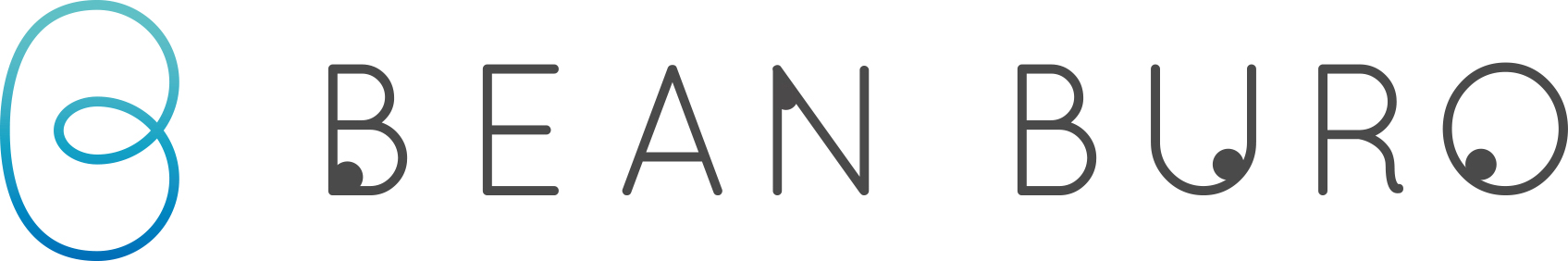 – PROJECT DATAProject Name:Charterhouse AsiaLocation:Wan Chai, Hong KongProject Category : example ; Apartments, Institution, Hotel, Bungalow, Mixed DevelopmentWorkplaceLocal Architect (If any)N/AProject Team Member:Lorène Faure, Kenny Kinugasa-Tsui, Kirk Kwok, Stephanie MaForeign Architect (If any): N/AFaçade Consultant: N/ALighting Consultant:Future Lighting LimitedLandscape Architect:N/AGreen Building Consultant:N/AMain Contractor:Winsmart Contracting Co Ltd.Interior Fit-Out Contractor:Winsmart Contracting Co Ltd.Client/Owner:Charterhouse AsiaProject Status (Built, Under Construction, Conceptualization): BuiltInterior Designer:Bean BuroAuthorised Person:N/ACivil And Structure Engineer:N/AMechanical & Electrical Engineer:N/ASite Area (Square Meter):185 sqmBuilding Height:N/ANumber of Rooms/Units:2Floor Area (Square Meter):185 sqmProject Value / Cost: UndisclosedQuantity Surveyor:N/AQuality Surveyor:N/AConstruction Commence Date: Jun 2019Construction Completion Date:Oct 2019Photograph (credit to) & captions:Bean BuroAwards / Recognition:TBC